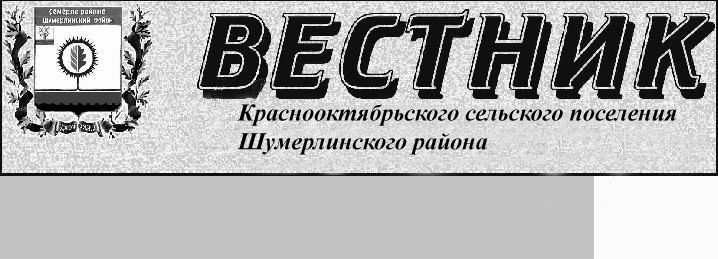 ПОСТАНОВЛЕНИЕ АДМИНИСТРАЦИИКРАСНООКТЯБРЬСКОГО СЕЛЬСКОГО ПОСЕЛЕНИЯ   О проведении публичных слушаний по проекту внесения изменений в Правила землепользования и застройки Краснооктябрьского сельского поселения Шумерлинского района Чувашской Республикиот 12.07.2021 г.В соответствии со статьей 33 Градостроительного кодекса Российской Федерации, статьей 14 Федерального закона от 6 октября 2003 года № 131-ФЗ «Об общих принципах местного самоуправления в Российской Федерации», Законом Чувашской Республики «О регулировании градостроительной деятельности в Чувашской Республике», с учетом рекомендаций содержащихся в заключении Комиссии от  09.07.2021  № 1 о внесении изменения в правила землепользования и застройки Краснооктябрьского сельского  поселения         администрация Краснооктябрьского сельского поселения Шумерлинского района Чувашской Республики  постановляет:1. Провести публичные слушания по проекту внесения изменений в Правила землепользования и застройки Краснооктябрьского сельского поселения Шумерлинского  района Чувашской Республики, утвержденные решением Собрания депутатов Краснооктябрьского сельского поселения Шумерлинского  района Чувашской Республики от 05.09.2021г.  № 34/3 (далее – проект внесения изменений в Правила) 16  августа 2021 года в 17.00 часов в здании администрации Краснооктябрьского сельского поселения, расположенном по адресу: п. Красный Октябрь, ул. Комсомольская, д.231.1 отнесения земельного участка  сельскохозяйственного назначения с кадастровым  номером 21:23:300102:231(площадью 726942 кв. м -+ / 7460), из территориальной зоны «Земли сельскохозяйственного назначения (СХ-1)» в территориальную  зону «Земли сельскохозяйственного назначения (СХ-2)», «Основные виды и параметры разрешенного использования земельных участков и объектов капитального строительства, Пункт 1.13»;	1.2. изменения картографической части Правил – внесения изменений в карту градостроительного зонирования и зон с особым использованием территорий   Правил. 	2. Ознакомиться с материалами проекта внесения изменений в Правила можно на официальном сайте Краснооктябрьского сельского поселения Шумерлинского  района Чувашской Республики.3. Специалисту администрации Краснооктябрьского сельского поселения Шумерлинского  района Чувашской Республики (Харитоновой А.А.) обеспечить проведение:- публичных слушаний в соответствии со  статьей 5.1. Градостроительного кодекса Российской Федерации;- экспозиции графических и текстовых материалов проекта внесения изменений в Правила (при необходимости) и консультирование посетителей в администрации Краснооктябрьского сельского поселения Шумерлинского района Чувашской Республики  по адресу: Чувашская Республика, Шумерлинский  район, Краснооктябрьское сельское поселение, п. Красный Октябрь, ул. Комсомольская, д.23 в рабочие дни с 9.00 до 17.00 часов, в период с 13 июля  2021года  по 15 августа2021года;4. Предложения и замечания по проекту внесения изменений в Правила     направлять в письменном виде в администрацию Краснооктябрьского сельского поселения Шумерлинского района Чувашской Республики  по адресу: Чувашская Республика, Шумерлинский район, Краснооктябрьское сельское поселение, п. Красный Октябрь, ул. Комсомольская, д. 235. Специалисту администрации Краснооктябрьского сельского поселения Шумерлинского  района Чувашской Республики (Харитоновой А.А.) обеспечить опубликование заключения о результатах публичных слушаний по проекту о внесении изменений в Правила в течение 10 дней со дня проведения публичных слушаний на официальном сайте администрации Краснооктябрьского сельского поселения в информационно-телекоммуникационной сети «Интернет» и в Федеральной государственной информационной  системы территориального планирования. 6. Опубликовать настоящее постановление   в информационном издании «Вестник Краснооктябрьского сельского поселения Шумерлинского района»  и   на официальном сайте администрации Краснооктябрьского сельского поселения в информационно-телекоммуникационной сети «Интернет», а также разместить на информационных стендах, оборудованных около здания администрации Краснооктябрьского сельского поселения, и в местах массового скопления граждан.7. Настоящее постановление вступает в силу со дня его официального опубликования. 8. Контроль за исполнением настоящего постановления оставляю за собой. Глава Краснооктябрьского сельского поселения                                                                               Т.В. Лазарева                                                                                                       П Р О Е К Т      РЕШЕНИЯ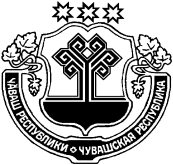 О внесении изменений в решениеСобрания  депутатов  Краснооктябрьского сельского поселения от 05.09.2013 № 34/3 «Об утверждении Правил землепользования и   застройки в Краснооктябрьском сельском поселении Шумерлинского района  Чувашской Республики»     В соответствии с Федеральным Законом от 06.10.2003 г. № 131-ФЗ «Об общих принципах организации местного самоуправления в Российской Федерации», со статьями 31, 32, 33 Градостроительного Кодекса РФ от 29.12.2004 № 190-ФЗ, Законом Чувашской Республики «О регулировании градостроительной деятельности в Чувашской Республике», Уставом Краснооктябрьского сельского поселения, в целях совершенствования порядка регулирования землепользования и застройки на территории Краснооктябрьского сельского  поселения Шумерлинского района Чувашской Республики   Собрание депутатов Краснооктябрьского сельского поселения Шумерлинского района Чувашской Республики решило:1. Внести в решение собрания депутатов  Краснооктябрьского сельского поселения Шумерлинского района  Чувашской Республики от 05.09.2013 № 34/3 «Об утверждении Правил  землепользования и застройки в Краснооктябрьском сельском поселении Шумерлинского района  Чувашской Республики» изменения  в Правила землепользования и застройки:  -   отнесение земельного участка  сельскохозяйственного назначения с кадастровым  номером 21:23:300102:231 (площадью 726942 кв. м), из территориальной зоны "Земли сельскохозяйственного назначения (СХ-1) в территориальную зону « Земли сельскохозяйственного назначения ( СХ-2)  в Основные виды и параметры разрешенного использования земельных участков и объектов капитального строительства, Пункт 1.13  « Рыболовство»;2. Настоящее решение вступает в силу со дня его официального опубликования в издании «Вестник Краснооктябрьского сельского поселения» и подлежит опубликованию на официальном сайте Краснооктябрьского сельского поселения Шумерлинского района в сети Интернет.Председатель Собрания депутатов Краснооктябрьского сельского поселения                                     О.М.  Алексеева                     Глава Краснооктябрьского сельского поселения                                   			             Т.В. Лазарева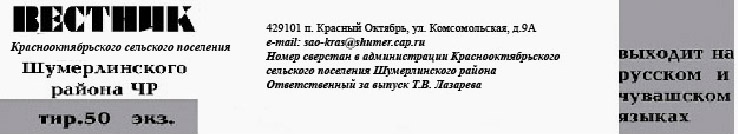 ЧĂВАШ РЕСПУБЛИКИÇĚМĚРЛЕ РАЙОНĚЧУВАШСКАЯ РЕСПУБЛИКАШУМЕРЛИНСКИЙ РАЙОН ХĚРЛĔ ОКТЯБРЬ ЯЛ ПОСЕЛЕНИЙĚН ДЕПУТАТСЕН ПУХĂВĚ ЙЫШĂНУ              « »    2021г.   №    Хěрле Октябрь поселокěСОБРАНИЕ ДЕПУТАТОВ КРАСНООКТЯБРЬСКОГО СЕЛЬСКОГО ПОСЕЛЕНИЯ            РЕШЕНИЕ« »   2021г.  №   поселок Красный Октябрь